 Проект_____________________№ ____________________О внесении изменений в Положение                        о вопросах налогового регулирования                    в городе Чебоксары, отнесенных законодательством Российской Федерации о налогах и сборах к ведению органов местного самоуправления, утвержденное решением Чебоксарского городского Собрания депутатов                                   от 10 июня 2004 года № 1287В соответствии с главой 31 «Земельный налог» Налогового кодекса Российской ФедерацииЧебоксарское городское Собрание депутатовР Е Ш И Л О:Внести в пункт 10.3 раздела Х «Земельный налог» Положения 
о вопросах налогового регулирования в городе Чебоксары, отнесенных законодательством Российской Федерации о налогах и сборах к ведению органов местного самоуправления, утвержденного решением Чебоксарского городского Собрания депутатов от 10 июня 2004 года № 1287 (в редакции решений Чебоксарского городского Собрания депутатов 
от 8 декабря 2004 года № 1465, от 22 декабря 2004 года № 1494, от 28 июня 2005 года № 1666, от 7 сентября 2005 года № 1733, от 15 ноября 2005 года № 12, от 17 марта 2006 года № 142, от 21 сентября 2006 года № 348, 
от 26 декабря 2006 года № 458, от 13 февраля 2007 года № 497, от 30 октября 2007 года № 786, от 28 октября 2008 года № 1153, от 28 апреля 2009 года
 № 1290, от 26 июня 2009 года № 1348, от 26 ноября 2009 года № 1495,  
от 15 июля 2010 года № 1729, от 28 сентября 2010 года № 1812, от 25 ноября 2010 года № 38, от 23 декабря 2010 года № 61, от 1 ноября 2011 года № 386, от 25 сентября 2012 года № 756, от 16 апреля 2013 года № 984, от 23 мая 2013 года № 1012, от 21 ноября 2013 года № 1207, от 20 ноября 2014 года 
№ 1745, от 27 октября 2015 года № 51, от 15 ноября 2016 года № 518,
от 28 марта 2017 года № 676, 14 ноября 2017 года № 986, от 1 марта 
2018 года № 1099, от 30 октября 2018 года № 1431, от 29 мая 2019 года 
№ 1668, от 26 ноября 2019 года № 1932, от 23 июня 2020 года № 2145), следующее изменение:абзац пятый подпункта 10.3.1 признать утратившим силу.2. Настоящее решение вступает в силу с 01 января 2021 года, 
но не ранее чем по истечении одного месяца со дня его официального опубликования.3. Контроль за исполнением настоящего решения возложить 
на постоянную комиссию Чебоксарского городского Собрания депутатов 
по бюджету (Е.Н. Кадышев).Глава города Чебоксары	    О.И. Кортунов Чаваш РеспубликиШупашкархулинДепутатсенпухавейышАнУ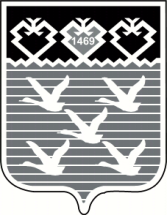 Чувашская РеспубликаЧебоксарское городскоеСобрание депутатовРЕШЕНИЕ